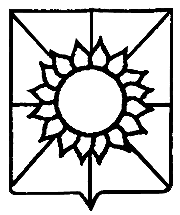 АДМИНИСТРАЦИЯ НОВОБЕРЕЗАНСКОГО СЕЛЬСКОГО ПОСЕЛЕНИЯ КОРЕНОВСКОГО РАЙОНАПОСТАНОВЛЕНИЕ                  от 00.02.2020                                                                           №000поселок Новоберезанский Об обязательных и исправительных работахВ соответствии со статьями 25, 39 Уголовно-исполнительного кодекса Российской Федерации, статьями 49, 50 Уголовного кодекса Российской Федерации, статьей 32.13 Кодекса Российской Федерации                                   «Об административных правонарушениях» и по  согласованию с уголовно-исправительной инспекцией № 51 Государственного учреждения «Межрайонная уголовно-исполнительная инспекция № 10 Главного управления Федеральной службы исполнения наказаний России по Краснодарскому краю», администрация Новоберезанского сельского поселения Кореновского района            п о с т а н о в л я е т:1. Определить на территории Новоберезанского сельского поселения Кореновского района места для отбывания обязательных работ                         (приложение № 1). 2.  К видам обязательных работ отнести следующие работы:2.1. Уборка и очистка в поселении территорий общего пользования, территорий предприятий и учреждений.2.2. Озеленение и благоустройство парковых зон, зон отдыха, архитектурно-исторических памятников.2.3.  Подсобные работы в строительстве на муниципальных объектах.3. Определить на территории Новоберезанского сельского поселения Кореновского района места для отбывания исправительных работ               (приложение № 2).	4. Признать утратившим силу постановление администрации Новоберезанского      сельского     поселения      Кореновского      района     от 22 декабря 2016 года №228 «Об обязательных и исправительных работах» (с изменениями от 06.02.2018 года № 15).  5. Обнародовать настоящее постановление на информационных стендах Новоберезанского сельского поселения Кореновского района и разместить  его в информационно-телекоммуникационной сети Интернет»26. Постановление вступает в силу после его официального обнародования.ГлаваНовоберезанского сельского поселенияКореновского района                                                                      П.С. ТыртычныйПРИЛОЖЕНИЕ  № 1УТВЕРЖДЕНпостановлением  администрации                                                                      Новоберезанского сельского поселенияКореновского районаот 00 февраля 2020 года № 000СПИСОКмест для отбывания обязательных работ на территории Новоберезанского сельского поселения Кореновского районаГлаваНовоберезанского сельского поселенияКореновского района                                                                      П.С. Тыртычный                                                                                   ПРИЛОЖЕНИЕ № 2                                                                                        УТВЕРЖДЕН			                                        постановлением администрации		                                                Новоберезанского сельского поселения                                                                                 Кореновского района				    	                         от 00 февраля 2020 года № СПИСОКмест для отбывания исправительных работ на территории Новоберезанского сельского поселения Кореновского района1. поселок Новоберезанский:1.1. Опытно-семеноводческое хозяйство «Березанское» управления по производственно-технологической деятельности ФГБНУ ФНЦ ВНИИМК;1.2. Новоберезанское поселковое потребительское общество;1.3. Муниципальное унитарное предприятие Новоберезанского сельского поселения Кореновского района «Жилищно-коммунальное хозяйство»;1.4. Муниципальное казенное учреждение «Новоберезанское хозяйственное объединение»;1.5. Индивидуальный предприниматель глава Крестьянско фермерского хозяйства Яскевич Александр Евгеньевич.ГлаваНовоберезанского сельского поселенияКореновского района                                                                      П.С. Тыртычный3ЛИСТ СОГЛАСОВАНИЯпроекта постановления администрацииНовоберезанского сельского поселения Кореновского районаот _______________№_____ «Об обязательных и исправительных работах»Постановление подготовлено и внесено:Заместитель главыНовоберезанского сельского поселенияКореновского района                                                                                  С.И. БуланПостановление согласовано:Начальник УИИ № 51 ФБУМРУИИ №10 ГУФСИИ Россиипо Краснодарскому краюподполковник внутренней службы                                                          А.Н. ДмитриевНачальник общего отделаадминистрации Новоберезанского сельского поселенияКореновского района                                                                               В.Ю. Зленко№п/пНаименование муниципального образованияНаименование предприятия (организации)Количество мест для выполнения судебных решений12341.Новоберезанское сельское поселение Кореновского районаМуниципальное казенное учреждение «Новоберезанское хозяйственное объединение»;3